Name, hometown, and school you attendedPlacement – where, as what and for how long; was it paid or voluntary?About youWhy did you choose to do a placement; and why here?Describe, in simple terms, what you did on placementWhat projects did you work on?What did you enjoy about it?What were the highlights; any particular achievements you want to shout about? What new skills and knowledge did you gain?How will this placement help your career?How did you find about the placement and how did you apply?Did you receive any support from USW Careers service? If so, what support did you receive?How you feel returning back to Uni after the placement?Has the placement led to a job offer or anything else such as fees to be paid; a research opportunityNotesPlease can you send a high-resolution photograph of yourself, ideally at the work placement, that we can use with the piece? It needs to be wide/landscape. Here is an example. Please can you also complete the consent form, which gives your permission for us to use your piece? Thank you!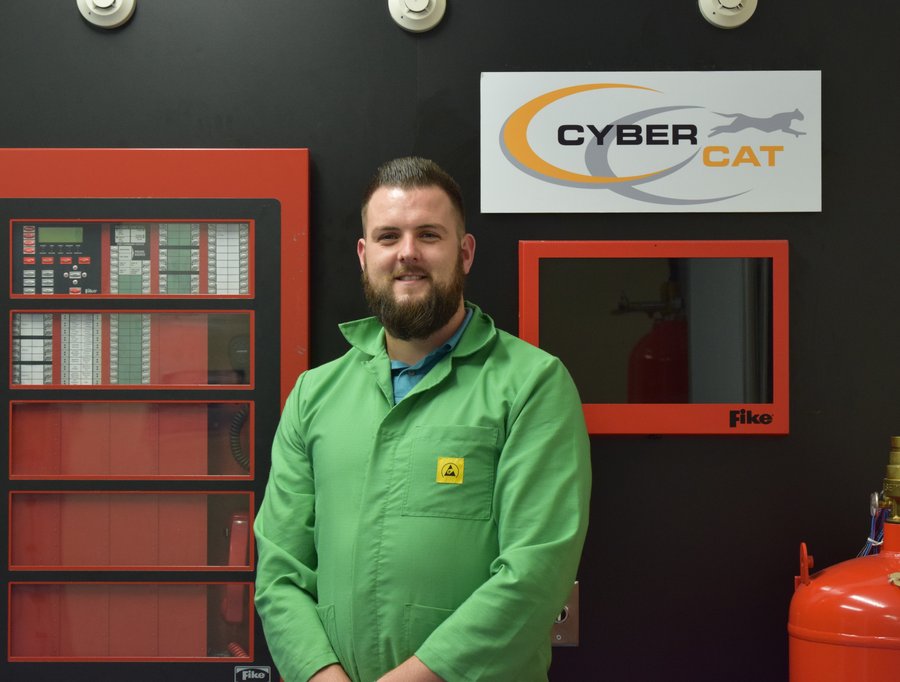 